T-VER-P-METH-13-02ระเบียบวิธีลดก๊าซเรือนกระจกภาคสมัครใจ 
สำหรับกิจกรรมการปลูกป่าชายเลน
(Afforestation/Reforestation of degraded mangrove habitats)ฉบับที่ 01Sector: 14 –Afforestation and reforestationมีผลบังคับใช้ตั้งแต่วันที่ 1 มีนาคม 2566คำนิยามนอกเหนือจากคำนิยามที่มีอยู่ในเอกสารนี้ ให้ใช้คำนิยามที่สอดคล้องกับกับนิยามตามเอกสาร T-VER,CDM และ IPCC Guidelines1. ลักษณะและขอบเขตโครงการ (Scope of Project)1.1 ลักษณะการดำเนินงาน ในการดำเนินโครงการการปลูกป่าชายเลนในพื้นที่ที่ไม่เคยเป็นป่า (afforestation) และพื้นที่ที่เคยเป็นป่ามาก่อน (reforestation) โดยมีกิจกรรมที่เกี่ยวข้องในการดำเนินโครงการมีส่วนสำคัญต่อความสามารถในการกักเก็บคาร์บอนของโครงการประกอบด้วย การปลูก การดูแล และการจัดการอย่างถูกวิธี 1.2 ขอบเขตของโครงการผู้พัฒนาโครงการต้องระบุที่ตั้งโครงการ โดยต้องระบุพิกัด ตำแหน่ง และรายละเอียดของพื้นที่ที่จะดำเนินโครงการอย่างละเอียด พร้อมทั้งแสดงหนังสือแสดงสิทธิการใช้ประโยชน์ที่ดินตามกฎหมาย2. การเลือกแหล่งสะสมคาร์บอนและก๊าซเรือนกระจกที่นำมาใช้ในการคำนวณ2.1 แหล่งสะสมคาร์บอนและก๊าซเรือนกระจกที่นำมาใช้ในการคำนวณ2.2 แหล่งปล่อยและประเภทก๊าซเรือนกระจกที่นำมาใช้ในการคำนวณ3. ข้อมูลกรณีฐาน และการพิสูจน์การดำเนินงานเพิ่มเติมจากการดำเนินงานตามปกติ (Identification of baseline scenarioand demonstration of additionality)ผู้พัฒนาโครงการต้องจัดเตรียมข้อมูลรูปแบบการใช้ที่ดินในพื้นที่โครงการก่อนเริ่มดำเนินโครงการเพื่อกำหนดกรณีฐาน (baselinescenario) ที่มีความเหมาะสมกับโครงการ และต้องพิสูจน์ให้เห็นว่าโครงการมีการดำเนินกิจกรรมเพิ่มเติมจากการดำเนินงานตามปกติ โดยใช้เครื่องมือการคำนวณ T-VER-P-TOOL-01-01 การกำหนดกรณีฐานและการพิสูจน์การดำเนินงานเพิ่มเติมจากการดำเนินงานตามปกติสำหรับกิจกรรมโครงการป่าไม้ (Combined tool to identify the baseline scenario and demonstrate additionality in forest project activities)4. การกำหนดชั้นภูมิ (Stratification)หากพื้นที่ดำเนินโครงการมีลักษณะไม่สม่ำเสมอ (heterogeneous) จำเป็นต้องมีการจำแนกชั้นภูมิ (Stratification) เพื่อให้การประเมินมวลชีวภาพมีความถูกต้องยิ่งขึ้น โดยเฉพาะในกรณีต่อไปนี้สำหรับการประเมินการกักเก็บก๊าซเรือนกระจกสุทธิของกรณีฐาน สามารถจำแนกชั้นภูมิ
ตามประเภทของพืชพรรณและการปกคลุมเรือนยอด และ/หรือ ประเภทของการใช้ที่ดินสำหรับการคาดการณ์การกักเก็บก๊าซเรือนกระจกสุทธิจากกิจกรรมโครงการ สามารถจำแนก
ชั้นภูมิตามการวางแผนการปลูกและจัดการป่าสำหรับการประเมินการกักเก็บก๊าซเรือนกระจกสุทธิจากกิจกรรมโครงการ (ภายหลังการดำเนินโครงการ) การจำแนกชั้นภูมิขึ้นอยู่กับการดำเนินการปลูกและจัดการป่าจริง ในกรณีที่เกิดผลกระทบต่อโครงการจากภัยธรรมชาติหรือมนุษย์ เช่น พายุ เป็นต้น หรือ ปัจจัยอื่นๆ เช่น ปริมาณตะกอน เป็นต้น ซึ่งทำให้แนวโน้มของการกักเก็บคาร์บอนมวลชีวภาพของโครงการมีการเปลี่ยนแปลง จำเป็นต้องมีการจำแนกชั้นภูมิใหม่ให้สอดคล้องกัน5. การคำนวณการกักเก็บก๊าซเรือนกระจกสุทธิของกรณีฐาน (Baseline net GHG removals by sinks)โดยการคำนวณการกักเก็บก๊าซเรือนกระจกสุทธิของกรณีฐานแหล่งสะสมคาร์บอน สามารถคำนวณได้ดังนี้เมื่อทั้งนี้ ปริมาณการกักเก็บคาร์บอนของกรณีฐาน และปริมาณการเปลี่ยนแปลงการกักเก็บก๊าซเรือนกระจกสุทธิของกรณีฐานในปี t อาจกำหนดให้มีค่าเป็นศูนย์ หากเป็นไปตามเงื่อนไขที่กำหนดไว้ในเครื่องมือการคำนวณปริมาณการเปลี่ยนแปลงการกักเก็บก๊าซเรือนกระจกของแหล่งสะสมคาร์บอนที่เกี่ยวข้อง6. การคำนวณการกักเก็บก๊าซเรือนกระจกสุทธิจากกิจกรรมโครงการ (Actual net GHG removals by sinks)ปริมาณการกักเก็บก๊าซเรือนกระจกจากการดำเนินโครงการสามารถคำนวนได้จากสมการ ดังนี้เมื่อ6.1 การคำนวณปริมาณการเปลี่ยนแปลงการกักเก็บคาร์บอนของกิจกรรมโครงการการคำนวณปริมาณการเปลี่ยนแปลงการกักเก็บคาร์บอนของกิจกรรมโครงการจากแหล่งสะสมคาร์บอนที่เลือกในปี t ที่ดำเนินการติดตามผล สามารถคำนวณได้ ดังนี้เมื่อการดำเนินโครงการทำให้พื้นที่โครงการมีปริมาณคาร์บอนในดินที่เพิ่มขึ้น เมื่อเทียบกับปริมาณคาร์บอนในดินก่อนมีโครงการจนมีค่าคงที่ (steady-state) ปริมาณการเปลี่ยนแปลงการกักเก็บคาร์บอนจากอินทรีย์คาร์บอนในดิน (SOC) จากการดำเนินโครงการในปี t สามารถคำนวนได้จากสมการเมื่อ:6.2 การคำนวณปริมาณการปล่อยก๊าซเรือนกระจกที่เพิ่มขึ้นจากกิจกรรมโครงการในการคำนวณปริมาณการปล่อยก๊าซเรือนกระจกที่เพิ่มขึ้นจากกิจกรรมโครงการประกอบด้วยการคำนวณการปล่อยก๊าซเรือนกระจกชนิดอื่นที่ไม่ใช่ก๊าซคาร์บอนไดออกไซด์(non-CO2 gases) จากการเผา
ชีวมวล เช่น การเตรียมหรือจัดการพื้นที่โดยการเผา การเกิดไฟไหม้ เป็นต้น และคำนวณการปล่อยก๊าซเรือนกระจกจากการเผาไหม้เชื้อเพลิงฟอสซิลจากการใช้เครื่องจักรในกิจกรรมต่างๆ ในการปลูกและจัดการป่าปลูก เช่น การเตรียมหรือจัดการพื้นที่จากการใช้เครื่องจักร เป็นต้น สำหรับโครงการขนาดเล็กไม่ต้องคำนวณการปล่อยก๊าซเรือนกระจกจากการใช้เชื้อเพลิงฟอสซิลจากกิจกรรมโครงการซึ่งโครงการไม่ต้องประเมินปริมาณการปล่อยก๊าซเรือนกระจกที่เพิ่มขึ้นจากกิจกรรมดังต่อไปนี้  จากการตัดฟันพืชล้มลุกและไม้พุ่มการใส่ปุ๋ย การย่อยสลายซากพืชและรากฝอย การสร้างถนนในพื้นที่โครงการ และการขนส่งจากกิจกรรมโครงการด้วยปริมาณการปล่อยก๊าซเรือนกระจกจากกิจกรรมดังกล่าว พิจารณาว่าไม่ส่งผลอย่างมีนัยสำคัญต่อปริมาณก๊าซเรือนกระจกที่ถูกกักเก็บจากกิจกรรมโครงการ และกำหนดให้ปริมาณการปล่อยก๊าซเรือนกระจกจากกิจกรรมดังกล่าวเป็นศูนย์การคำนวณปริมาณการปล่อยก๊าซเรือนกระจกที่เพิ่มขึ้นจากกิจกรรมโครงการคำนวณได้จากสมการเมื่อปริมาณการปล่อยก๊าซเรือนกระจกจากการใช้เชื้อเพลิงฟอสซิลจากกิจกรรมโครงการ คำนวณได้จากสมการเมื่อ7. การคำนวณการปล่อยก๊าซเรือนกระจกนอกขอบเขตโครงการ(Leakage Emission)	การคำนวณการปล่อยก๊าซเรือนกระจกนอกขอบเขตโครงการหากการดำเนินกิจกรรมของโครงการก่อให้เกิดการบุกรุกพื้นที่ใหม่ เช่น การทำการเกษตร การตั้งถิ่นฐาน เป็นต้น จะต้องคำนวณปริมาณการปล่อยคาร์บอนจากการรั่วไหล ดังนี้8. การคำนวณการกักเก็บก๊าซเรือนกระจกสุทธิที่ได้จากการดำเนินโครงการ (Net anthropogenic GHG removals by sinks)การกักเก็บก๊าซเรือนกระจกสุทธิที่ได้จากการดำเนินโครงการคำนวณได้จากสมการเมื่อ9. ขั้นตอนการติดตามผลการดำเนินโครงการ(Monitoring Procedure)9.1 แผนการติดตามผลการดำเนินโครงการ (Monitoring Plan)แผนการติดตามผลการดำเนินโครงการเป็นการเตรียมการเก็บรวบรวมข้อมูลที่จำเป็นสำหรับการรับรองปริมาณการเปลี่ยนแปลงการกักเก็บคาร์บอนจากแหล่งสะสมคาร์บอนที่เลือกการปล่อยก๊าซเรือนกระจกของกิจกรรมโครงการ และการปล่อยก๊าซเรือนกระจกนอกขอบเขตโครงการ 9.2 การติดตามผลการดำเนินโครงการ (Monitoring of project implementation)ข้อมูลสำหรับการติดตามผลการดำเนินโครงการจะมีการระบุไว้ในเอกสารข้อเสนอโครงการ (Project Design Document: PDD) โดยพารามิเตอร์ที่ต้องมีการติดตามผล รวมถึง วิธีการตรวจวัด และความถี่ของการตรวจวัด เป็นไปตามข้อกำหนดของ อบก. 9.3 พารามิเตอร์ที่ไม่ต้องติดตามผลสำหรับพารามิเตอร์อื่น ๆ ที่ไม่ต้องติดตามผล ปรากฎในเครื่องมือการคำนวณที่เกี่ยวข้อง9.4 พารามิเตอร์ที่ต้องติดตามผลสำหรับพารามิเตอร์อื่น ๆ ที่ต้องติดตามผล ปรากฎในเครื่องมือการคำนวณที่เกี่ยวข้อง10. เอกสารอ้างอิงAR-AM0014 Afforestation and reforestation of degraded mangrove habitats (Version 3.0)AR-AMS0003 Afforestation and reforestation projectactivities implemented on wetlands (Version 3.0)Combined tool to identify the baseline scenario and demonstrate additionality in A/R CDM project activitiesDemonstration of additionality of small-scale project activitiesEstimation of carbon stocks and change in carbon stocks of trees and shrubs in A/R CDM project activitiesEstimation of carbon stocks and change in carbon stocks in dead wood and litter in A/R CDM project activitiesEstimation of non-CO2 greenhouse gas (GHG) emissions resulting from burning of biomass attributable to an A/R CDM project activityEstimation of the increase in GHG emissions attributable to displacement of pre-project agricultural activities in A/R CDM project activity2006 IPCC GuidelinesIPCC Good Practice Guidance for Land Use, Land-Use Change and Forestry, 2003ภาคผนวกภาคผนวกที่ 1 การจำกัดการรบกวนดินในพื้นที่เพาะปลูกกรณีที่รูปแบบการใช้ที่ดินของพื้นที่โครงการในกรณีฐานเข้าข่ายเงื่อนไขที่มีแนวปฏิบัติการจัดการที่ดิน และปัจจัยนำเข้า (เช่น การใช้ปุ๋ยอินทรีย์ เป็นต้น) ดังรายการตามตาราง จะต้องจำกัดการรบกวนดินไม่เกินร้อยละ 10 ของพื้นที่ดังกล่าว(ตัวอย่าง การขุดหลุมขนาด 0.50 ม. × 0.50 ม. (กว้าง × ยาว) ที่ระยะ 3 ม. × 3 ม. คิดเป็นการรบกวนดินร้อยละ 2.78 ของพื้นที่)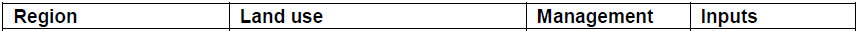 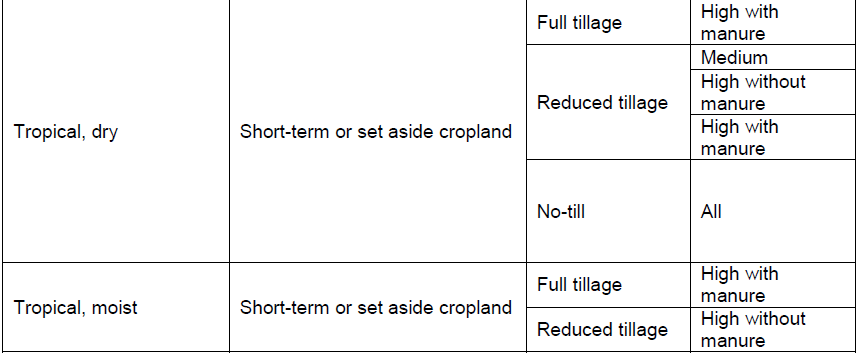 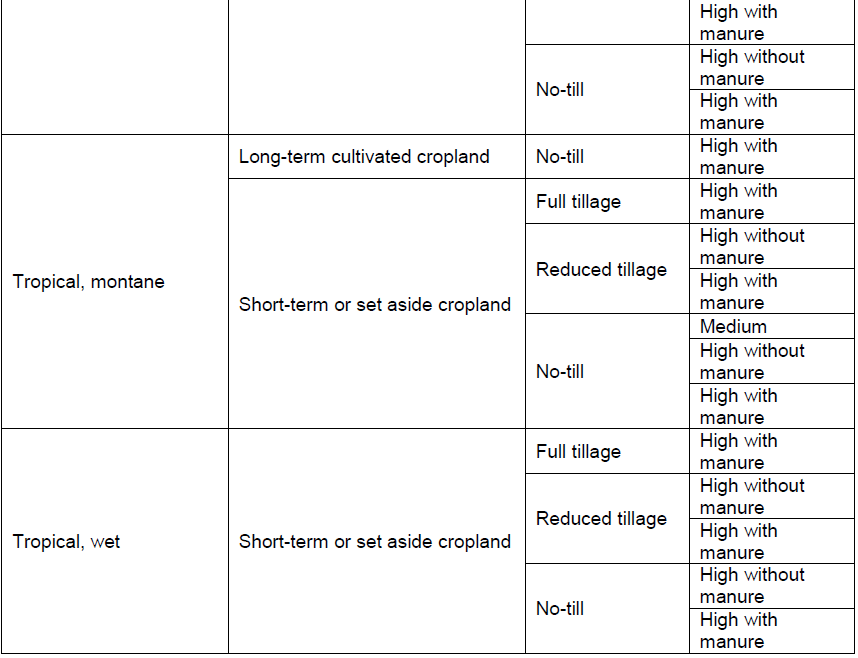 ดัดแปลงมาจาก “ตารางที่ 5.5 2006 IPCC Guidelines for National Greenhouse Gas Inventories” ชื่อระเบียบวิธีฯกิจกรรมการปลูกป่าชายเลน  (Afforestation/Reforestation of degraded mangrove habitats)ประเภทโครงการ (Project Type)การลด ดูดซับ และกักเก็บก๊าซเรือนกระจกจากภาคป่าไม้และการเกษตร สาขาและขอบข่าย(Sector)การปลูกป่าและฟื้นฟูป่า (Afforestation and reforestation)ลักษณะโครงการ(Project Outline)กิจกรรมการลดก๊าซเรือนกระจก โดยการเพิ่มการกักเก็บคาร์บอนในมวลชีวภาพเหนือดินและมวลชีวภาพใต้ดิน รวมทั้งไม้ตาย และคาร์บอนในดิน(ทางเลือก) จากการปลูกป่าในพื้นที่ที่ไม่เคยเป็นป่า (afforestation) และพื้นที่ที่เคยเป็นป่ามาก่อน (reforestation) ลักษณะของกิจกรรมโครงการที่เข้าข่าย(Applicability)เป็นการปลูกป่า ดูแลและการจัดการป่าปลูกอย่างถูกวิธีพื้นที่โครงการมีหนังสือแสดงสิทธิการใช้ประโยชน์ที่ดินตามกฎหมายกำหนดพื้นที่กรณีฐานก่อนเริ่มโครงการต้องไม่ใช่ป่า (การปกคลุมเรือนยอดของต้นไม้ที่มีความสูงเต็มที่ไม่น้อยกว่า 3เมตร เฉลี่ยน้อยกว่าร้อยละ 30 ของพื้นที่)กิจกรรมโครงการสามารถดำเนินการปลูกพืชป่าชายเลนร่วมกับพืชอื่นได้ แต่ทั้งนี้พืชที่ใช้ปลูกและฟื้นฟูป่าจะต้องเป็นชนิดพันธุ์พืชป่าชายเลนมากกว่าร้อยละ 90 ของพื้นที่โครงการ แต่หากมีการปลูกพันธุ์พืชชนิดอื่นใดนอกเหนือจากพันธุ์พืชป่าชายเลนในปริมาณมากกว่าร้อยละ 10ของพื้นที่โครงการจะต้องไม่มีการเปลี่ยนแปลงทางอุทกวิทยาของพื้นที่โครงการและพื้นที่นอกโครงการเงื่อนไขของกิจกรรมโครงการ
(Project Conditions)พื้นที่โครงการสามารถรวมหลาย ๆ พื้นที่เข้าด้วยกันไม่มีการทำไม้ออกทั้งหมดในช่วงระยะเวลา 10 ปี ตั้งแต่เริ่มดำเนินโครงการต้องเป็นการดำเนินกิจกรรมที่เป็นส่วนเพิ่มเติมจากที่กฎหมายบังคับให้ดำเนินการอยู่แล้ว แต่ทั้งนี้จะต้องไม่เป็นการขัดแย้งต่อกฎหมายที่เกี่ยวข้องกับการดำเนินกิจกรรมนั้นๆ ด้วย ยกเว้นกิจกรรมของหน่วยงานภาครัฐ รัฐวิสาหกิจ และหน่วยงานภายในกำกับของรัฐ	การดำเนินกิจกรรมโครงการจะต้องไม่ก่อให้เกิดการรบกวนดิน (soil disturbance) เกินร้อยละ 10 เช่น การขุดหลุมปลูก การทำร่อง เป็นต้น ของพื้นที่โครงการ ดังนี้พื้นที่เป็นดินอินทรีย์ หรือพื้นที่ที่ก่อนดำเนินโครงการมีการจัดการและวิธีปฏิบัติที่เพิ่มปริมาณการสะสมคาร์บอนในดิน เช่น ลดการไถพรวน การใช้ปุ๋ยอินทรีย์ เป็นต้น (รายละเอียดในภาคผนวก)วันเริ่มดำเนินโครงการวันที่เริ่มทำการปลูก หรือหว่านเมล็ดในพื้นที่โครงการ ไม่รวมถึงการเตรียมพื้นที่ เช่น การกำจัดวัชพืช การขุดหลุมปลูก เป็นต้นหมายเหตุคำศัพท์คำนิยามกรณีฐาน (Baseline)กรณีการปล่อยก๊าซเรือนกระจกตามสภาพปกติในกรณีที่ยังไม่มีการดำเนินงานโครงการลดการปล่อยก๊าซเรือนกระจกแต่อย่างใดการปลูกป่าในพื้นที่ที่ไม่เคยเป็นป่า(Afforestation)การปลูกต้นไม้บนพื้นที่ที่ไม่เคยเป็นป่ามาก่อนในช่วงระยะเวลา 50 ปี โดยการปลูกจากกล้าไม้ หรือเมล็ด และ/หรือ การจัดการที่ส่งเสริมการเจริญทดแทนตามธรรมชาติ (natural regenration) ทั้งนี้ กรณีการพัฒนาโครงการ T-VER สามารถแสดงหลักฐาน เช่นภาพถ่ายดาวเทียม ภาพถ่ายทางอากาศ ย้อนหลังไม่น้อยกว่า 20 ปี เพื่อยืนยันสภาพความเป็นป่าของพื้นที่ดำเนินโครงการการปลูกป่าพื้นที่ที่เคยเป็นป่ามาก่อน (Reforestation)การปลูกต้นไม้บนพื้นที่ที่เคยเป็นป่าแต่ถูกทำลายไป โดยการปลูกจากกล้าไม้ หรือเมล็ด และ/หรือ การจัดการที่ส่งเสริมการเจริญทดแทนตามธรรมชาติ การเปลี่ยนแปลงทางอุทกวิทยาการเปลี่ยนแปลงของระดับความสูงเฉลี่ยของน้ำเหนือพื้นดิน การเปลี่ยนแปลงของความถี่หรือระยะเวลาที่น้ำท่วมขังเข้าสู่พื้นที่ขณะน้ำขึ้น เป็นต้นการรบกวนดิน 
(soil disturbance)กิจกรรมของมนุษย์ที่เป็นผลให้เกิดการปล่อยคาร์บอนที่สะสมในรูปอินทรีย์ในดิน (soil organic carbon) ไปสู่บรรยากาศ เช่น การไถพรวน การขุด การคราด การทำร่อง การระบายน้ำ เป็นต้นโครงการขนาดเล็ก 
(small scale project)โครงการลดก๊าซเรือนกระจกที่สามารถลดหรือกักเก็บก๊าซเรือนกระจกได้ไม่เกิน16,000 ตันคาร์บอนไดออกไซด์เทียบเท่าต่อปีโครงการขนาดใหญ่
(large scale project)โครงการลดก๊าซเรือนกระจกที่สามารถลดหรือกักเก็บก๊าซเรือนกระจกได้มากกว่า16,000 ตันคาร์บอนไดออกไซด์เทียบเท่าต่อปีดินอินทรีย์ (Organic Soils)ดินอินทรีย์คือ ดินที่มีลักษณะต่าง ๆ ตามกำหนดของ FAO โดยต้องมีลักษณะในข้อ 1 และ 2 หรือ ข้อ 1 และ 3 ดังนี้(1)	มีความหนาตั้งแต่ 10 เซนติเมตรขึ้นไป ชั้นดินมีความหนา <20 เซนติเมตร ต้องมีคาร์บอนอินทรีย์ในดินตั้งแต่ 12% ขึ้นไป เมื่อเกิดการผสมดินถึงระดับความลึกที่ 20 เซนติเมตร(2)	กรณีดินไม่เคยอิ่มตัวด้วยน้ำนานกว่า 2-3 วัน และมีคาร์บอนอินทรีย์ในดิน >20% โดยน้ำหนัก (มีอินทรียวัตถุในดินประมาณ 35%)(3)	กรณีดินมีสภาวะที่อิ่มตัวด้วยน้ำและ (i) มีคาร์บอนอินทรีย์ในดินอย่างน้อย 12% โดยน้ำหนัก (มีอินทรียวัตถุ
ในดินประมาณ 20%) ถ้าไม่มีแร่ดินเหนียว หรือ (ii) มีคาร์บอนอินทรีย์ในดินอย่างน้อย 18% โดยน้ำหนัก (มีอินทรียวัตถุ
ในดินประมาณ 30%) ถ้ามีแร่ดินเหนียวตั้งแต่ 60% ขึ้นไป หรือ (iii) มีคาร์บอนอินทรีย์ในดินในระดับปานกลางสำหรับแร่ดินเหนียวที่มีระดับปานกลางข้อมูลพื้นที่ควรมีการจำแนกตามเขตภูมิอากาศ คือ เขตอบอุ่นและเขตร้อนชื้น และจำแนกตามความอุดมสมบูรณ์ของดินสำหรับพื้นที่ป่าไม้เขตอบอุ่น ข้อมูลพื้นที่ดินอินทรีย์อาจรวบรวมจากข้อมูลสถิติที่เป็นทางการของประเทศ หรือพื้นที่ดินอินทรีย์ของแต่ละประเทศที่รายงานโดย FAO (http://faostat.fao.org/)แหล่งข้อมูล: 2006 IPCC Guidelines (Vol. 4 Chapter 3)หนังสือแสดงสิทธิการใช้ประโยชน์ที่ดินตามกฎหมายเอกสารที่แสดงถึงสิทธิในการใช้ประโยชน์ที่ดินตามกฎหมาย เช่น โฉนดที่ดิน (น.ส. 4) หนังสือรับรองการทำประโยชน์ (น.ส. 3) หรือหนังสืออนุญาตการใช้ประโยชน์ที่ดินจากหน่วยงานราชการที่เกี่ยวข้อง เป็นต้นรายละเอียดระเบียบวิธีลดก๊าซเรือนกระจกภาคสมัครใจสำหรับกิจกรรมการปลูกป่าชายเลนแหล่งสะสมคาร์บอนเงื่อนไขรายละเอียดมวลชีวภาพเหนือพื้นดิน 
(Aboveground biomass: ABG)ประเมินเป็นแหล่งสะสมคาร์บอนของกิจกรรมโครงการ คำนวณจากปริมาณมวลชีวภาพของต้นไม้ (tree) และไม้รุ่น (sapling)ที่กักเก็บใน ลำต้น กิ่ง และใบมวลชีวภาพใต้ดิน
(Belowground biomass: BLG)ประเมินเป็นแหล่งสะสมคาร์บอนของกิจกรรมโครงการ คำนวณจากปริมาณมวลชีวภาพของต้นไม้ (tree) และไม้รุ่น (sapling) ที่กักเก็บในรากเหนือพื้นดิน และรากใต้ดินไม้ตาย (Dead wood: DW) ทางเลือกเป็นแหล่งสะสมคาร์บอนที่อาจจะเกิดขึ้นจากกิจกรรมโครงการ คำนวณจากน้ำหนักแห้งของไม้ตายในพื้นที่โครงการเศษซากพืช (Litter: LI)ไม่ประเมินเศษซากพืชมีการหมุนเวียนเข้าออกจากพื้นที่โครงการตามกระแสน้ำขึ้นน้ำลง เพื่อให้เป็นไปตามหลักอนุรักษ์จะไม่ประเมินการเพิ่มขึ้นของมวลชีวภาพจากเศษซากพืชคาร์บอนอินทรียในดิน (Soil organic carbon)ทางเลือกเป็นแหล่งสะสมคาร์บอนที่อาจจะเกิดขึ้นจากกิจกรรมโครงการ แหล่งปล่อยก๊าซเรือนกระจกก๊าซเรือนกระจกเงื่อนไขรายละเอียดมวลชีวภาพที่ถูกเผา (Burning of woody biomass)CO2ไม่ประเมินการปล่อย CO2จากมวลชีวภาพที่ถูกเผาประเมินจากการเปลี่ยนแปลงปริมาณคาร์บอนมวลชีวภาพที่ถูกเผา (Burning of woody biomass)CH4ประเมินการเผาจากการเตรียมพื้นที่ และกิจกรรมอื่น ๆ ในการจัดการป่าปลูกจะต้องนำมาคำนวณปริมาณการปล่อยก๊าซเรือนกระจกด้วยมวลชีวภาพที่ถูกเผา (Burning of woody biomass)N2Oประเมินการเผาจากการเตรียมพื้นที่ และกิจกรรมอื่น ๆ ในการจัดการป่าปลูกจะต้องนำมาคำนวณปริมาณการปล่อยก๊าซเรือนกระจกด้วยการใช้เชื้อเพลิงฟอสซิลCO2ประเมินการใช้น้ำมันเชื้อเพลิงสำหรับเครื่องจักรในกิจกรรมการปลูกและจัดการป่าปลูก เช่น การเตรียมพื้นที่ เป็นต้น จะต้องนำมาคำนวณปริมาณการปล่อยก๊าซเรือนกระจกสำหรับโครงการขนาดใหญ่=ปริมาณการเปลี่ยนแปลงการกักเก็บก๊าซเรือนกระจกสุทธิของกรณีฐานในปี t (ตันคาร์บอนไดออกไซด์เทียบเท่า)=ปริมาณการเปลี่ยนแปลงการกักเก็บคาร์บอนของต้นไม้ของกรณีฐานในปี t (ตันคาร์บอนไดออกไซด์เทียบเท่า)ดำเนินการตามเครื่องมือการคำนวณ T-VER-P-TOOL-01-02 การคำนวณการกักเก็บคาร์บอนและการเปลี่ยนแปลงคาร์บอนของต้นไม้สำหรับกิจกรรมโครงการป่าไม้ (Calculation for carbon stocks and change in carbon stocks of trees in forest project activities)=ปริมาณการเปลี่ยนแปลงการกักเก็บคาร์บอนของไม้รุ่นของกรณีฐานในปี t (ทางเลือก) (ตันคาร์บอนไดออกไซด์เทียบเท่า)ดำเนินการตามเครื่องมือการคำนวณ T-VER-P-TOOL-01-02 การคำนวณการกักเก็บคาร์บอนและการเปลี่ยนแปลงคาร์บอนของต้นไม้สำหรับกิจกรรมโครงการป่าไม้ (Calculation for carbon stocks and change in carbon stocks of trees in forest project activities)=ปริมาณการเปลี่ยนแปลงการกักเก็บคาร์บอนของไม้ตายของกรณีฐานในปี t (ทางเลือก) (ตันคาร์บอนไดออกไซด์เทียบเท่า) ดำเนินการตามเครื่องมือการคำนวณ T-VER-P-TOOL-01-03 การคำนวณการกักเก็บคาร์บอนและการเปลี่ยนแปลงคาร์บอนของไม้ตายและซากพืชสำหรับกิจกรรมโครงการป่าไม้ (Calculation for carbon stocks and change in carbon stocks of dead wood and litter in forest project activities)=ปริมาณการกักเก็บก๊าซเรือนกระจกสุทธิจากกิจกรรมโครงการในปี t 
(ตันคาร์บอนไดออกไซด์เทียบเท่า)=ปริมาณการเปลี่ยนแปลงการกักเก็บคาร์บอนของกิจกรรมโครงการจากแหล่งสะสมคาร์บอนที่เลือกในปี t (ตันคาร์บอนไดออกไซด์เทียบเท่า)=ปริมาณการปล่อยก๊าซเรือนกระจกที่เพิ่มขึ้นจากกิจกรรมโครงการในปี t 
(ตันคาร์บอนไดออกไซด์เทียบเท่า)=ปริมาณการเปลี่ยนแปลงการกักเก็บคาร์บอนของกิจกรรมโครงการในปี t 
(ตันคาร์บอนไดออกไซด์เทียบเท่า)=ปริมาณการเปลี่ยนแปลงการกักเก็บคาร์บอนของต้นไม้ของกิจกรรมโครงการในปี t (ตันคาร์บอนไดออกไซด์เทียบเท่า)ดำเนินการเครื่องมือการคำนวณ T-VER-P-TOOL-01-02 การคำนวณการกักเก็บคาร์บอนและการเปลี่ยนแปลงคาร์บอนของต้นไม้สำหรับกิจกรรมโครงการป่าไม้ (Calculation for carbon stocks and change in carbon stocks of trees in forest project activities)=ปริมาณการเปลี่ยนแปลงการกักเก็บคาร์บอนของไม้รุ่นของกิจกรรมโครงการในปี t (ทางเลือก)(ตันคาร์บอนไดออกไซด์เทียบเท่า)ดำเนินการตามเครื่องมือการคำนวณ T-VER-P-TOOL-01-02 การคำนวณการกักเก็บคาร์บอนและการเปลี่ยนแปลงคาร์บอนของต้นไม้สำหรับกิจกรรมโครงการป่าไม้ (Calculation for carbon stocks and change in carbon stocks of trees in forest project activities)=ปริมาณการเปลี่ยนแปลงการกักเก็บคาร์บอนของไม้ตายของกิจกรรมโครงการในปี t (ทางเลือก) (ตันคาร์บอนไดออกไซด์เทียบเท่า) ดำเนินการตามเครื่องมือการคำนวณ T-VER-P-TOOL-01-03 การคำนวณการกักเก็บคาร์บอนและการเปลี่ยนแปลงคาร์บอนของไม้ตายและซากพืชสำหรับกิจกรรมโครงการป่าไม้ (Calculation for carbon stocks and change in carbon stocks of dead wood and litter in forest project activities)=ปริมาณการเปลี่ยนแปลงการกักเก็บคาร์บอนในดินของกิจกรรมโครงการในปี t (ทางเลือก) (ตันคาร์บอนไดออกไซด์เทียบเท่า) =ปริมาณการเปลี่ยนแปลงการกักเก็บคาร์บอนในดิน (SOC) จากการดำเนินโครงการในปี t (ตันคาร์บอนไดออกไซด์เทียบเท่า)=พื้นที่ที่มีการปลูกป่าชายเลนในปี t (ไร่)=อัตราการเปลี่ยนแปลงของปริมาณการกักเก็บคาร์บอนจากอินทรีย์คาร์บอนในดินภายใต้การดำเนินโครงการในปี t (ตันคาร์บอนต่อไร่ต่อปี)โดยมีค่ามาตรฐานดังต่อไปนี้เว้นแต่จะมีการพิสูจน์ว่ามีค่าอื่นที่แตกต่างกัน:(i) = 0.26 ตันคาร์บอนต่อไร่ต่อปี สำหรับ ปี t = ปีที่ปลูก ถึง 
ปี t = ปีที่ปลูก+20 ปี (ii) = 0 ตันคาร์บอนต่อไร่ต่อปี สำหรับ ปี t >ปีที่ปลูก+20 ปีอ้างอิง ตารางที่ 4.12. IPCC “2013 supplement to the 2006 IPCC guidelines for national greenhouse gas inventories: wetlands”กำหนด= 1.62 ตันคาร์บอนต่อเฮกตาร์ต่อปีหรือ 0.26 ตันคาร์บอนต่อไร่ต่อปีหมายเหตุ: การเพิ่มขึ้นของคาร์บอนในดินในกรณีดำเนินโครงการมีอัตราคงที่ตลอดระยะเวลา 20 ปี นับจากปีที่ปลูก=ปริมาณการปล่อยก๊าซเรือนกระจกที่เพิ่มขึ้นจากกิจกรรมโครงการในปี t 
(ตันคาร์บอนไดออกไซด์เทียบเท่า) =ปริมาณการปล่อยก๊าซเรือนกระจกจากการเผาชีวมวลจากกิจกรรมโครงการในปี t (ตันคาร์บอนไดออกไซด์เทียบเท่า)ดำเนินการตามเครื่องมือการคำนวณ T-VER-P-TOOL-01-05 การคำนวณการปล่อยก๊าซเรือนกระจกชนิดอื่นที่ไม่ใช่ก๊าซคาร์บอนไดออกไซด์จากการเผาชีวมวลสำหรับกิจกรรมโครงการป่าไม้ (Calculation for non-CO2 greenhouse gas emissions from burning of biomass in forest project activities)=ปริมาณการปล่อยก๊าซเรือนกระจกจากการใช้เชื้อเพลิงฟอสซิลจากกิจกรรมโครงการในปี t (ตันคาร์บอนไดออกไซด์เทียบเท่า)=ปริมาณการปล่อยก๊าซเรือนกระจกจากการใช้เชื้อเพลิงฟอสซิลจากกิจกรรมโครงการในปี t(ตันคาร์บอนไดออกไซด์เทียบเท่า)=ปริมาณการใช้เชื้อเพลิงประเภท สำหรับการดำเนินโครงการ(หน่วย)=ค่าความร้อนสุทธิ (Net Calorific Value) ของการใช้เชื้อเพลิงประเภท(เมกะจูลต่อหน่วย)=ค่าการปล่อยก๊าซเรือนกระจกจากการเผาไหม้เชื้อเพลิงฟอสซิลประเภท (กิโลกรัมคาร์บอนไดออกไซด์/เทราจูล)=การปล่อยก๊าซเรือนกระจกนอกขอบเขตโครงการในปี t (ตันคาร์บอนไดออกไซด์เทียบเท่า) =ปริมาณการรั่วไหลที่เกิดจากการเปลี่ยนแปลงพื้นที่เกษตรจากกิจกรรมโครงการในปี t (ตันคาร์บอนไดออกไซด์เทียบเท่า) ดำเนินการตามเครื่องมือการคำนวณ T-VER-P-TOOL-01-06  การคำนวณการปล่อยก๊าซเรือนกระจกจากการเคลื่อนย้ายกิจกรรมการเกษตรสำหรับกิจกรรมโครงการป่าไม้ (Estimation of the increase in GHG emissions attributable to displacement of pre-project agricultural activities in forest project activities)=การกักเก็บก๊าซเรือนกระจกสุทธิที่ได้จากการดำเนินโครงการช่วงปีที่ t1ถึง 
ปีที่ tn(ตันคาร์บอนไดออกไซด์เทียบเท่า)= การกักเก็บก๊าซเรือนกระจกสุทธิที่ได้จากการดำเนินโครงการในปี t
(ตันคาร์บอนไดออกไซด์เทียบเท่า)= ปริมาณการกักเก็บก๊าซเรือนกระจกสุทธิจากกิจกรรมโครงการในปี t (ตันคาร์บอนไดออกไซด์เทียบเท่า)= ปริมาณการเปลี่ยนแปลงการกักเก็บก๊าซเรือนกระจกสุทธิของกรณีฐานในปี t (ตันคาร์บอนไดออกไซด์เทียบเท่า)= การปล่อยก๊าซเรือนกระจกนอกขอบเขตโครงการ (ตันคาร์บอนไดออกไซด์เทียบเท่า)= 1,2,3 … n ปีตั้งแต่เริ่มโครงการ พารามิเตอร์หน่วยตันคาร์บอนต่อไร่ต่อปีความหมายอัตราการเปลี่ยนแปลงของปริมาณการกักเก็บคาร์บอนจากอินทรีย์คาร์บอนในดินภายใต้การดำเนินโครงการในปี t แหล่งของข้อมูลทางเลือกที่ 1	= 0.26 ตันคาร์บอนต่อไร่ต่อปี สำหรับ ปี t = ปีที่ปลูก ถึง ปี t = ปีที่ปลูก+20 ปี = 0 ตันคาร์บอนต่อไร่ต่อปี สำหรับ ปี t >ปีที่ปลูก+20 ปีอ้างอิง ตารางที่ 4.12. IPCC “2013 supplement to the 2006 IPCC guidelines for national greenhouse gas inventories: wetlands”กำหนด = 1.62 
ตันคาร์บอนต่อเฮกตาร์ต่อปีหรือ 0.26 ตันคาร์บอนต่อไร่ต่อปีทางเลือกที่ 2  ค่าที่ได้จากงานวิจัยที่มีการตีพิมพ์ในบทความทางวิชาการที่ได้รับการยอมรับและสามารถระบุได้ว่าเหมาะสมกับพื้นที่ดำเนินโครงการทางเลือกที่ 3  เก็บตัวอย่างจากพื้นที่โครงการเพื่อพัฒนาค่าตามที่ อบก. กำหนดหมายเหตุพารามิเตอร์NCVi,หน่วยเมกะจูลต่อหน่วยความหมายค่าความร้อนสุทธิ (Net Calorific Value) ของพลังงานฟอสซิลประเภท i แหล่งของข้อมูลทางเลือกที่ 1	ค่าความร้อนสุทธิของเชื้อเพลิงฟอสซิลที่ระบุในใบแจ้งหนี้ (Invoice) จากผู้ผลิตเชื้อเพลิง (Fuel Supplier)ทางเลือกที่ 2	จากการตรวจวัดทางเลือกที่ 3	รายงานสถิติพลังงานของประเทศไทย กรมพัฒนาพลังงานทดแทนและอนุรักษ์พลังงาน กระทรวงพลังงานหมายเหตุพารามิเตอร์หน่วยกิโลกรัมคาร์บอนไดออกไซด์/เทราจูลความหมายค่าการปล่อยก๊าซเรือนกระจกจากการเผาไหม้เชื้อเพลิงฟอสซิลประเภท i แหล่งของข้อมูลตารางที่ 1.4 2006 IPCC Guidelinesfor National GHG Inventoriesหมายเหตุ-พารามิเตอร์ที่ตั้งโครงการหน่วยUTM หรือ Latitude, Longitude ความหมายค่าพิกัดบอกตำแหน่งที่ตั้งของพื้นที่โครงการ แหล่งของข้อมูลรายงานการตรวจวัดวิธีการติดตามผลค่าพิกัดทางภูมิศาสตร์จากเครื่องมือวัดตำแหน่งทางภูมิศาสตร์ หรือค่าจากแผนที่ของหน่วยงานรัฐอย่างน้อยจำนวน  4 จุด ที่ระบุข้อมูลตำแหน่งทิศต่างๆ ได้แก่ ทิศเหนือสุด ทิศใต้สุด ทิศตะวันออกสุด และ ทิศตะวันตกสุดความถี่ในการติดตามผลตามรอบของการประเมินติดตามผลเพื่อขอการรับรองหมายเหตุเป็นข้อมูลที่สามารถอ้างอิงกับตำแหน่งทางภูมิศาสตร์พารามิเตอร์พื้นที่โครงการหน่วยไร่ความหมายพื้นที่โครงการทั้งหมดแหล่งของข้อมูลรายงานการตรวจวัดวิธีการติดตามผล- สำรวจในพื้นที่- ใช้ภาพถ่ายดาวเทียม/ภาพถ่ายทางอากาศความถี่ในการติดตามผลตามรอบของการประเมินติดตามผลเพื่อขอการรับรองหมายเหตุเป็นข้อมูลที่สามารถอ้างอิงกับตำแหน่งทางภูมิศาสตร์พารามิเตอร์หน่วยตันคาร์บอนไดออกไซด์เทียบเท่าความหมายปริมาณการเปลี่ยนแปลงการกักเก็บคาร์บอนของต้นไม้ของกรณีฐานในปีที่ t แหล่งข้อมูลรายงานการตรวจวัดวิธีการติดตามผลT-VER-P-TOOL-01-02 การคำนวณการกักเก็บคาร์บอนและเปลี่ยนแปลงคาร์บอนของต้นไม้สำหรับกิจกรรมโครงการป่าไม้ (Calculation for carbon stocks and change in carbon stocks of trees in forest projectactivities)ความถี่ในการติดตามผลตามรอบของการประเมินติดตามผลเพื่อขอการรับรองหมายเหตุ-พารามิเตอร์หน่วยตันคาร์บอนไดออกไซด์เทียบเท่าความหมายปริมาณการเปลี่ยนแปลงการกักเก็บคาร์บอนของไม้รุ่นของกรณีฐานในปีที่ t แหล่งข้อมูลรายงานการตรวจวัดวิธีการติดตามผลT-VER-P-TOOL-01-02 การคำนวณการกักเก็บคาร์บอนและเปลี่ยนแปลงคาร์บอนของต้นไม้สำหรับกิจกรรมโครงการป่าไม้ (Calculation for carbon stocks and change in carbon stocks of trees in forest project activities)ความถี่ในการติดตามผลตามรอบของการประเมินติดตามผลเพื่อขอการรับรอง
หมายเหตุแหล่งสะสมคาร์บอนทางเลือกพารามิเตอร์หน่วยตันคาร์บอนไดออกไซด์เทียบเท่าความหมายปริมาณการเปลี่ยนแปลงการกักเก็บคาร์บอนของไม้ตายของกรณีฐานในปีที่ t แหล่งข้อมูลรายงานการตรวจวัดวิธีการติดตามผลT-VER-P-TOOL-01-03 การคำนวณการกักเก็บคาร์บอนและเปลี่ยนแปลงคาร์บอนของไม้ตายและซากพืชสำหรับกิจกรรมโครงการป่าไม้ (Calculation of carbon stocks and change in carbon stocks in dead wood and litter in forest project activities)ความถี่ในการติดตามผลตามรอบของการประเมินติดตามผลเพื่อขอการรับรองหมายเหตุแหล่งสะสมคาร์บอนทางเลือกพารามิเตอร์หน่วยตันคาร์บอนไดออกไซด์เทียบเท่าความหมายปริมาณการเปลี่ยนแปลงการกักเก็บคาร์บอนของต้นไม้ของกิจกรรมโครงการในปีที่ t แหล่งข้อมูลรายงานการตรวจวัดวิธีการติดตามผลT-VER-P-TOOL-01-02 การคำนวณการกักเก็บคาร์บอนและเปลี่ยนแปลงคาร์บอนของต้นไม้สำหรับกิจกรรมโครงการป่าไม้ (Calculation for carbon stocks and change in carbon stocks of trees in forest project activities)ความถี่ในการติดตามผลตามรอบของการประเมินติดตามผลเพื่อขอการรับรองหมายเหตุ-พารามิเตอร์หน่วยตันคาร์บอนไดออกไซด์เทียบเท่าความหมายปริมาณการเปลี่ยนแปลงการกักเก็บคาร์บอนของไม้รุ่นของกิจกรรมโครงการในปีที่ t แหล่งข้อมูลรายงานการตรวจวัดวิธีการติดตามผลT-VER-P-TOOL-01-02 การคำนวณการกักเก็บคาร์บอนและเปลี่ยนแปลงคาร์บอนของต้นไม้สำหรับกิจกรรมโครงการป่าไม้ (Calculation for carbon stocks and change in carbon stocks of trees in forest project activities)ความถี่ในการติดตามผลตามรอบของการประเมินติดตามผลเพื่อขอการรับรองหมายเหตุแหล่งสะสมคาร์บอนทางเลือกพารามิเตอร์หน่วยตันคาร์บอนไดออกไซด์เทียบเท่าความหมายปริมาณการเปลี่ยนแปลงการกักเก็บคาร์บอนของไม้ตายของกิจกรรมโครงการในปีที่ t แหล่งข้อมูลรายงานการตรวจวัดวิธีการติดตามผลT-VER-P-TOOL-01-03 การคำนวณการกักเก็บคาร์บอนและเปลี่ยนแปลงคาร์บอนของไม้ตายและซากพืชสำหรับกิจกรรมโครงการป่าไม้ (Calculation of carbon stocks and change in carbon stocks in dead wood and litter in forest project activities)ความถี่ในการติดตามผลตามรอบของการประเมินติดตามผลเพื่อขอการรับรองหมายเหตุแหล่งสะสมคาร์บอนทางเลือกพารามิเตอร์หน่วยหน่วยมวลหรือปริมาตรความหมายปริมาณการใช้เชื้อเพลิงประเภท สำหรับการดำเนินโครงการแหล่งข้อมูลรายงานปริมาณการใช้เชื้อเพลิงวิธีการติดตามผลทางเลือกที่ 1 กรณีซื้อหรือเบิกจ่ายเชื้อเพลิง โดยเป็นการใช้เชื้อเพลิงทั้งหมดในคราวเดียว ไม่มีการเก็บสำรอง ให้ติดตามจากใบแจ้งหนี้หรือบันทึกเบิกจ่ายที่แสดงปริมาณการใช้เชื้อเพลิงทางเลือกที่ 2 กรณีมีภาชนะเก็บเชื้อพลิงและใช้จากภาชนะเก็บ ให้วัดมวลหรือปริมาตรของเชื้อเพลิงที่ใช้ และบันทึกปริมาณการใช้เชื้อเพลิงอย่างต่อเนื่องความถี่ในการติดตามผลบันทึกข้อมูลอย่างน้อยเป็นรายเดือนหมายเหตุ-บันทึกการแก้ไขฉบับที่แก้ไขครั้งที่วันที่บังคับใช้รายการแก้ไข01--1 มีนาคม 2566ปรับแก้ไขจาก TVER-METH-13-02 ระบุวันเริ่มดำเนินโครงการระบุพารามิเตอร์ที่ต้องติดตามผล 